Контрольно- измерительные материалыдля проведения  промежуточной аттестациипо литературе в 7 классеИнструкция по выполнению работыНа выполнение работы отводится 40 мин.  Работа состоит из 4 частей и включает 13 заданий. Количество баллов за всю работу-45Баллы, полученные вами за выполненные задания, суммируются. Постарайтесь выполнить как можно больше заданий и набрать наибольшее количество баллов. Внимательно прочитайте каждое задание и проанализируйте все варианты предложенных ответов. Постарайтесь выполнять задания в том порядке, в котором они даны. Для экономии времени пропускайте задание, которое не удается выполнить сразу, и переходите к следующему. К пропущенному заданию вы сможете вернуться после выполнения всей работы, если останется время. Желаем удачи!Часть 1.1.Вспомните авторов известных русских литературных произведений и подберите к названию из левого столбца таблицы фамилию автора из правого столбца.(5 баллов)2. Найдите три правильно составленных сочетания «автор — произведение — главный герой»                   (3 балла)1.М.Ю.Лермонтов-  «Песня про царя Ивана Васильевича, молодого опричника и удалого купца Калашникова»- Кирибеевич2.Н.А.Некрасов- «Утес»-княгиня Трубецкая3.Гоголь Н.В- «Тарас Бульба»- Остап4.М.Горький- «Детство»-АлёшаЧасть 2 Литературоведческая терминология.3. Расположите литературные понятия в логической последовательности(2 балла)4.Наполнить содержанием каждый элемент сюжета  (7 баллов)5. Соотнесите название средства художественной выразительности и его определение.(6 баллов)Часть 3. Задания на знание текста.. Что больше всего возмущает Акимыча, главного героя рассказа Носова «Кукла»                        (1 балл):1)Человеческое безразличие           2)Неуважение к чужому труду3)Хулиганское поведение подростков4)Хамское отношение между людьми.7. К какому эпическому жанру относится произведение А.С. Пушкина «Станционный смотритель»? (1 балл)рассказ      повесть   роман    поэма8. Какой особый знак принадлежал опричникам(по поэме М.Ю.Лермонтова «Песня про царя Ивана Васильевича, молодого опричника и удалого купца Калашникова») ? (1балл)Черная лента. Метла и собачья голова Знак ястреба.Шапка с изображением волка.9. Когда Остапа (повесть Н.В.Гоголя «Тарас Бульба») подвели к последним смертным мукам, он воскликнул:(1 балл) «Батько, слышишь ли ты?» «Пощадите меня!» «Я люблю отчизну!»«Есть еще порох в пороховницах!»10.Соотнесите иллюстрации и  произведение, выберите правильный ответ.(4 балла)11. Установите соответствие между краткими характеристиками литературных героев и их именами.(5 баллов)Часть 4. Творческое задание. 12. Соотнести стихотворный фрагмент и средства выразительности (4 балла)13. Какое произведение русской литературы оказало на вас наибольшее впечатление? ( Дайте развернутый  5-7 предложениями ответ)- 5 баллов____________________________________________________________________________________________________________________________________________________________________________________________________________________________________________________________________________________________________________________________________________________________________________________________________________________________________________________________________________________________________________________________________________________________________________________________________________________________________________________________________________________________________________________________________________________________________________________________________________________________________________________________________________________________________________________________________________________________________________________________________________________________________________________________________________________«2»«3»«4»«5»0- 2223-3132-3940-45Литературное произведениеАвтор«Станционный смотритель»А.П.Платонов«Кукла»М.Е.Салтыков-Щедрин«Хамелеон»А.С.Пушкин«Повесть о том,как один мужик двух генералов прокормил»А.П.Чехов«Юшка»Е. И. Носов1) эпилог2) экспозиция3) кульминация 4) развязка5) завязкаЭлементы сюжетасодержание1. Пролога) Наивысший, переломный момент в развитии действия2. Завязкаб) Описательный фрагмент текста, который предшествует завязке3. Развитие действияв) часть, завершающая сюжет4. Кульминацияг) Исходное событие, с которого начинается движение сюжета5. Развязкад) Предисловие6. Экспозицияе) Все события, которые передают движение сюжета между завязкой и развязкой7. Эпилогж)Послесловие.ОпределениеТроп1) яркое, образное определение, подчеркивающее какое-либо свойство предмета или явлениягипербола2) изображение неодушевленных предметов, при котором они наделяются свойствами живых существэпитет3) чрезмерное преувеличение чувств, значения, размера, красоты и т. п. описываемого явленияметафора4) уподобление соотносимых явлений (предметов, состояний), выраженное с помощью слов точно, будто, словно, как, что, как будто и др., при этом свойства или качества одного явления (предмета, состояния) переносятся на другое с целью его художественного описанияолицетворение5) вид комического, тонкая, скрытая насмешка. Комический эффект достигается тем, что говорится противоположное подразумеваемому.сравнение6) переносное, образное значение слова, основанное на уподоблении одного предмета или явления другому; скрытое сравнение, построенное на сходстве или контрасте явленийиронияиллюстрацияпроизведение 1.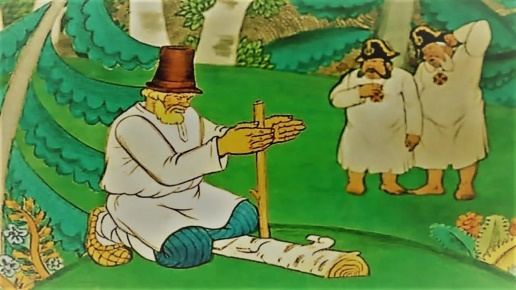 В.М.Шукшин «Чудик» 2.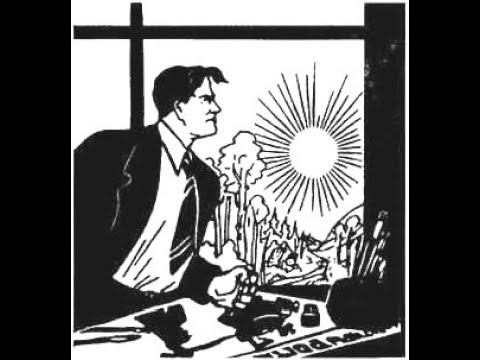  А.П.Чехов «Смерть чиновника» 3.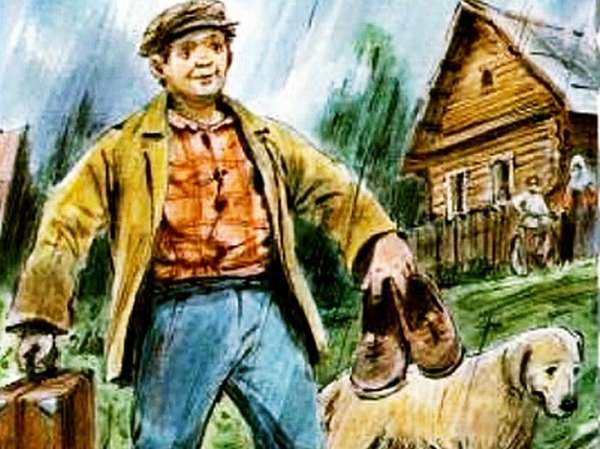 М.Е.Салтыков-Щедрин. «Повесть о том,как один мужик двух генералов прокормил» 4.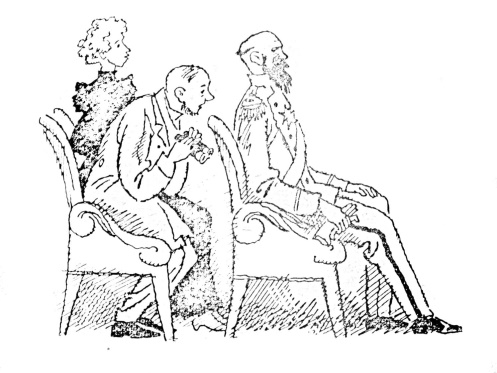 В.В.Маяковский «Необычайное приключение, бывшее с Владимиром Маяковским летом на даче»Краткая характеристика литературного герояИмя литературного герояЭто избалованный, невоспитанный и необразованный молодой дворянин, который относился ко всем очень неуважительно. Он всегда был окружен заботой матери, которая и избаловала его. Он не «хотел учиться, а хотел жениться».Самсон ВыринОн работает смотрителем на почтовой станции, относится к низшему сословию, поэтому привык к пренебрежительному отношению, неблагодарности уставших от дороги господ. Смыслом жизни , его гордостью и отрадой была дочь Дуне.мужикПростой русский крестьянин, мастер на все руки, содержит двух генералов на всем готовом в то время, как те отдыхают. Получил в награду от генералов пятак серебром.МитрофанушкаОн работал в кузнице при большой московской дороге; он работал подручным помощником у главного кузнеца, потому что он плохо видел глазами и в руках у него мало было силы. Он носил в кузницу воду, песок и уголь, раздувал мехом горн, держал клещами горячее железо на наковальне…Степан Калашниковэто статный, сильный мужчина, молодой купец, готов биться за правду до последних сил
гордится тем, что живет честно, по "господнему закону":ЮшкаФрагмент стихотворенияСредство выразительностиВ полном разгаре страда деревенская…Доля ты!- русская долюшка женская!Вряд ли труднее сыскать. (Н.П.Некрасов)эпитетВ песчаных степях аравийской землиТри гордые пальмы высоко росли.Родник между ними из почвы бесплодной,Журча, пробивался волною холодной,Хранимый, под сенью зеленых листов,От знойных лучей и летучих песков.                                            (М.Ю.Лермонтов)метафораСмотри, как облаком живымФонтан сияющий клубится;Как пламенеет, как дробитсяЕго на солнце влажный дым.                                      (Ф.И.Тютчев)гипербола4.В сто сорок солнц закат пылал,    в июль катилось лето,    была жара,    жара плыла -    на даче было это. сравнение